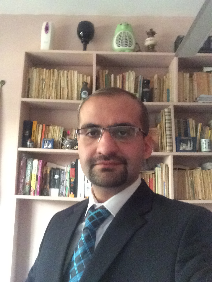 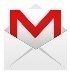 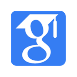 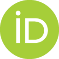 حصل سنان سمير محمود على شهادة بكلورويس في هندسة البرمجيات من كلية المنصور الجامعة، بغداد، العراق في عام 2009، ودرجة الماجستير في علوم الحاسبات من جامعة العلوم الماليزية (USM) في عام 2014. حاليا، تدريسي في قسم هندسة الحاسوب في كلية المنصور الجامعة.الخبراتمن تاريخ 2014 – الى حاليا	تدريسي، كلية المنصور الجامعة – قسم هندسة البرمجيات وتكنلوجيا المعلومات (حالياً قسم هندسة الحاسوب)من تاريخ  2009 – الى 2012	مدرس مختبر، كلية المنصور الجامعة- دائرة المختبرات والتدريبالشهادات الاكاديميةتشرين الثاني- 2014	ماجستير في علوم الحاسبات، جامعة العلوم الماليزية – ماليزيا بينانغتموز- 2009	بكالوريوس في هندسة البرامجيات، كلية المنصور الجامعة – العراق بغدادالمهاراتCCNA Exploration; Network fundamentals, May, 2012البرمجه بإستخدام العديد من لغات البرمجهAutoCADالمؤلفات والبحوث المنشورةBarnouti, Nawaf Hazim, et al. "Face Detection and Recognition Using Viola-Jones with PCA-LDA and Square Euclidean Distance." International Journal of Advanced Computer Science and Applications (IJACSA) 7.5 (2016).Al-Dabbagh, Sinan Sameer Mahmood, et al. "Parallel quick search algorithm for the exact string matching problem using openMP." Journal of Computer and Communications 4.13 (2016): 1.Barnouti, Nawaf Hazim, Sinan Sameer Mahmood Al-Dabbagh, and Muhammed Hazim Jaafer Al-Bamarni. "REAL-TIME FACE DETECTION AND RECOGNITION USING PRINCIPAL COMPONENT ANALYSIS (PCA)-BACK PROPAGATION NEURAL NETWORK (BPNN) AND RADIAL BASIS FUNCTION (RBF)." Journal of Theoretical and Applied Information Technology 91.1 (2016): 28.Barnouti, Nawaf Hazim, Mustafa Abdul Sahib Naser, and Sinan Sameer Mahmood Al-Dabbagh. "Automatic Iraqi license plate recognition system using back propagation neural network (BPNN)." New Trends in Information & Communications Technology Applications (NTICT), 2017 Annual Conference on. IEEE, 2017.Al-Dabbagh, Sinan Sameer Mahmood, Mustafa Abdul Sahib Naser, and Nawaf Hazim Barnouti. "Fast Hybrid String Matching Algorithm based on the Quick-Skip and Tuned Boyer-Moore Algorithms." INTERNATIONAL JOURNAL OF ADVANCED COMPUTER SCIENCE AND APPLICATIONS 8.6 (2017): 117-127.Al-Dabbagh, Sinan Sameer Mahmood, and Nawaf Hazim Barnouti. "Parallel Quicksort Algorithm using OpenMP." (2016).Barnouti, Nawaf Hazim, Sinan Sameer Mahmood Al-Dabbagh, and Mustafa Abdul Sahib Naser. "Pathfinding in Strategy Games and Maze Solving Using A Search Algorithm." Journal of Computer and Communications 4.11 (2016): 15.Al-Dabbagh, Sinan Sameer Mahmood, and Nawaf Hazim Barnouti. "A New Efficient Hybrid String Matching Algorithm to Solve the Exact String Matching Problem."Barnouti, Nawaf Hazim, Sinan Sameer Mahmood, and Wael Esam Matti. "Face Recognition: A Literature Review."Human Identification Using Eigen-Gait of Average Silhouette Image.REAL-TIME FACE TRACKING AND RECOGNITION SYSTEM USING KANADE-LUCAS-TOMASI AND TWO-DIMENSIONAL PRINCIPAL COMPONENT ANALYSIS.الجوائز، التقديرات، وبراءات الاختراع ان وجدتكتابي شكر و تقدير من عمادة كلية المنصور الجامعة خلال منذ التعيين الى الان.  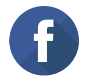 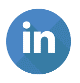 